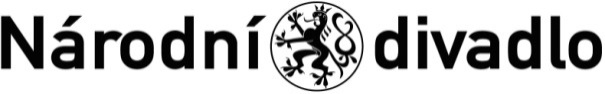 Čj. ND/4357/302102/2022					ID 18574Národní divadloOstrovní 1, 112 30  Praha 1IČ: 00023337DIČ: CZ 00023337zastoupené: Evou Semerákovou, správní ředitelkou Činohry ND(dále jen objednatel)aCZECH INN Hotels s.r.o.		Adresa: Hybernská 1009/24						IČ:  27096921DIČ:  CZ27096921Bankovní spojení 221797850Československá obchodní banka, a. s.Na Poříčí 1046/24, Praha 1IBAN xxxxxxxxxxxxxxxxxxxxxxxxxxxxxxxxxxxxxxSWIFT xxxxxxxxxxxxxxxxxxxJednatel: Jaroslav Svoboda           (dále jen ubytovatel)uzavírají dle ust. § 2326 a násl.  Občanského zákoníku č. 89/2012 Sb. v platném znění následující                                         SMLOUVU O UBYTOVÁNÍPŘEDMĚT SMLOUVYPředmětem této smlouvy je poskytování přechodného ubytování osob ubytovatelem v tomto jeho hotelu: Hotel ADLER, V Jirchářích153/13, Praha 1, PRÁVA A POVINNOSTI SMLUVNÍCH STRANUbytovatel se zavazuje ubytovat soubor v období od 6. 6. do 11. 6. 2022 včetně, takto:6. 6.	11. 6.		1	1 940,00 Kč	Borja Lopez Agudo	 	 6. 6	11. 6.		1	1 940,00 Kč	Juan Manuel Seade Rama	 	 6. 6	11. 6.		1	1 940,00 Kč	Jose Ignacio Zarzalejo Sanchez	 	 6. 6.	11. 6.		1	1 940,00 Kč	Pablo Rodriguez Seoane	 	 6. 6.	11. 6.		1	1 940,00 Kč	Nicolas Guy Michel Chevallier	 	 6. 6.	11. 6.		1	1 940,00 Kč	Antonio Navarro Vera	 	 6. 6.	11. 6.		1	1 940,00 Kč	Gumersindo Puche Estevan	 	 8. 6.	11. 6.		1	1 940,00 Kč	Ezekiel Chidike Chibo8. 6.	11. 6.		1	1 940,00 Kč	Patrice Louis Antonie Le Rouzic			Ubytovatel se zavazuje poskytnout ubytovaným další služby s ubytováním spojené, zejména snídaně, internet.       3)   Ubytovatel  se zavazuje odevzdat ubytovaným prostory vyhrazené k ubytování ve stavu způsobilém      pro řádné užívání a zajistit nerušený výkon práv spojených s ubytováním.4)   Objednatel  se zavazuje zaplatit za poskytnuté ubytování cenu dle článku III. této smlouvy.CENA A PLATEBNÍ PODMÍNKYNa základě dohody smluvních stran se stanovuje cena ubytování za jednolůžkový pokoj se snídání 1 940,- Kč vč. DPH. Celková částka 79 540,-Kč včetně DPH a městského poplatku bude uhrazena objednatelem po uskutečnění dohodnutého ubytování na základě faktury vystavené ubytovatelem.  2)    Bude-li objednatel v prodlení s úhradou faktury, může si ubytovatel účtovat úrok z prodlení ve výši        stanovené příslušným nařízením vlády č. 351/2013 Sb. ve znění platném a účinném ke dni vzniku        prodlení s úhradou.3)    Storno podmínky: Ubytovatel je oprávněn uplatňovat storno poplatek podle následujících termínů:- zdarma až do 7 dnů před příjezdem v případě storna celé rezervace a 1 den před příjezdem v případě storna jednotlivých rezervací       - no show poplatek 100% z ceny celé skupiny                                                        IV. ODPOVĚDNOST ZA ŠKODUUbytovatel odpovídá za škodu na věcech, které byly ubytovanými osobami nebo pro ně vneseny. Vnesené věci jsou věci, které byly přineseny do prostor, které byly vyhrazeny k ubytování nebo k uložení věcí, anebo které byly za tím účelem odevzdány ubytovateli nebo některému z pracovníků ubytovatele.2)     Objednatel se zavazuje uplatnit případnou škodu bez zbytečného odkladu. Právo na náhradu        škody zanikne, nebylo-li uplatněno nejpozději patnáctého dne po dni, kdy se poškozený o škodě
        dozvěděl.
                                                    V. VYŠŠÍ MOCSmluvní strany se dohodly, že v případě, kdy do jejich smluvního vztahu založeného touto            smlouvou zasáhne vyšší moc, nebudou po sobě vzájemně vyžadovat poskytnutí plnění dle této smlouvy, ani náhrady škod, a v případě, že plnění bylo mezi smluvními stranami poskytnuto, byť částečně, dojde k navrácení plnění.  Za vyšší moc se považují nedostatečně pojištěné a náhlé události v životním prostředí, nehody, výbuchy, požáry, katastrofy, válka, válečné činy, opatření vládních orgánů a orgánů veřejné moci, nové nebo pozměněné právní předpisy, smrt či jiné události srovnatelné s nimi.VI. ZÁVĚREČNÁ USTANOVENÍTato smlouva nabývá platnosti podpisem obou smluvních stran a účinnosti dnem jejího uveřejnění v registru smluv dle zákona č. 340/2015 Sb.Změny a doplňky této smlouvy mohou být činěny pouze s písemným souhlasem obou smluvních stran a to formou číslovaného dodatku k této smlouvě.Tato smlouva se pořizuje ve dvou stejnopisech, z nichž po jednom originálu obdrží objednatel a ubytovatel.Práva a povinnosti vyplývající z této smlouvy se řídí Občanským zákoníkem č. 89/2012 Sb. v platném znění. Smluvní strany tímto vylučují použití § 1740 odst. 3 občanského zákoníku, který          stanoví, že smlouva je uzavřena i tehdy, kdy nedojde k úplné shodě projevů vůle smluvních stran. 
V Praze dne ………………                                           dne……………………….CZECH INN HOTELS s.r.o..:                                      Národní divadlo:………………………                                                    ……………………………………..…….Jaroslav Svoboda,                                                       Eva Semeráková, jednatel 					       správní ředitelka Činohry ND                                                                                                                                      